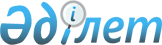 О внесении изменения в постановление Правительства Республики Казахстан от 13 февраля 1996 г. N 195Постановление Правительства Республики Казахстан от 23 мая 1997 г. N 863



          Правительство Республики Казахстан постановляет:




          Внести в постановление Правительства Республики Казахстан от 13
февраля 1996 г. N 195  
 P960195_ 
  "О мерах по выводу из кризиса
предприятий фосфорной подотрасли Жамбылской области" следующее
изменение:




          пункт 2 признать утратившим силу.





     Премьер-Министр
  Республики Казахстан


					© 2012. РГП на ПХВ «Институт законодательства и правовой информации Республики Казахстан» Министерства юстиции Республики Казахстан
				